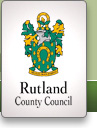 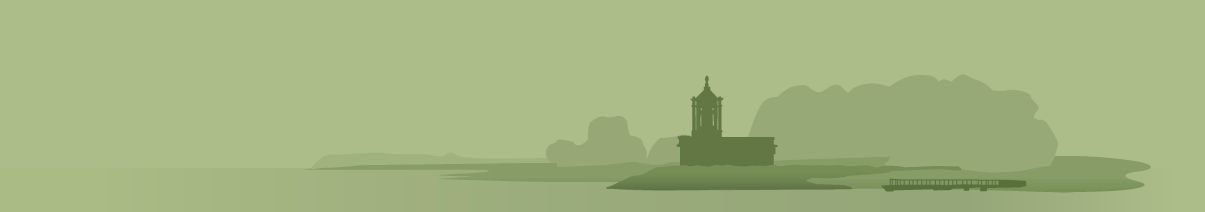 Your request for an EHC assessment will be considered by a group of professionals from Education, Health and Social Care, who will discuss whether to go ahead with the an assessment, or whether your child’s needs can best be met in other ways. In order for us to be able to make this decision, we will need some additional information from you about your child. Please answer the following questions: Please note that if you need extra space to answer these questions you can send additional sheets of information if you wish.Return completed form, professional reports’ (if applicable) and signed consent to:SEND, Rutland County Council, Catmose, Oakham, LE15 6HP  Details of child/young person:Details of child/young person:Details of child/young person:Details of child/young person:Details of child/young person:Details of child/young person:Details of child/young person:Details of child/young person:Family NameFirst name (s)First name (s)DOBEthnicityEthnicityReligionGenderGenderAddressPostcodeService Child Service Child         Y               N        Y               NHome Tel. NoMobile NoMobile NoEmail addressNHS numberNHS numberFirst LanguageInterpreter Required?Interpreter Required?       Y               N       Y               NDid this child have a statement/EHCP in the past?       Y               N       Y               N       Y               NIf yes, which local authority?If yes, which local authority?Details of Parents / CarersDetails of Parents / CarersDetails of Parents / CarersDetails of Parents / CarersDetails of Parents / CarersDetails of Parents / CarersDetails of Parents / CarersDetails of Parents / CarersFull NameRelationship to the childRelationship to the childDOBAddress (if different from child’s address)Address (if different from child’s address)Contact detailsEthnicityEthnicityGenderReligionReligionFirst LanguageInterpreter Required?Interpreter Required?       Y               N       Y               NFull NameRelationship to the childRelationship to the childDOBAddress (if different from child’s address)Address (if different from child’s address)Contact detailsEthnicityEthnicityGenderReligionReligionFirst LanguageInterpreter Required?Interpreter Required?       Y               N       Y               NDetails of Current Educational ProvisionDetails of Current Educational ProvisionDetails of Current Educational ProvisionDetails of Current Educational ProvisionDetails of Current Educational ProvisionDetails of Current Educational ProvisionDetails of Current Educational ProvisionDetails of Current Educational ProvisionSchool / SettingDate of AdmissionDate of AdmissionUnique Pupil NumberCurrent Year GroupCurrent Year GroupOther Schools/setting attendedOther Schools/setting attendedOther Schools/setting attendedOther Schools/setting attendedOther Schools/setting attendedOther Schools/setting attendedOther Schools/setting attendedOther Schools/setting attendedSchool NameSchool NameSchool NameSchool NameFromFromToToProfessional InvolvementProfessional InvolvementProfessional InvolvementProfessional InvolvementProfessional InvolvementProfessional InvolvementProfessional InvolvementProfessional InvolvementAgencyAgencyCurrently InvolvedName of professionalName of professionalContact DetailsContact DetailsReport provided and attachedGPGPY      NEducational PsychologistEducational PsychologistY      NInclusion OfficerInclusion OfficerY      NVI (Visual Impairment) ServiceVI (Visual Impairment) ServiceY      NHI (Hearing Impairment) ServiceHI (Hearing Impairment) ServiceY      NCommunity PaediatricianCommunity PaediatricianY      NCAMHSCAMHSY      NAdult PsychiatristAdult PsychiatristY      NSpeech & Language TherapistSpeech & Language TherapistY      NSchool Nurse School Nurse Y      NHealth VisitorHealth VisitorY      NSocial Care / Early HelpSocial Care / Early HelpY      NOther (Please specify)Other (Please specify)Y      NWhat are your long term aspirations for your child?2.	What are your child’s strengths?3.	Please describe what a good day and a bad day would look for your child4.	What are your concerns about your child’s education and progress? Education:Health:Social Skills:5.	How do you think an Education, Health and Care assessment and potential plan would help your child to reach their aspirations?5.	How do you think an Education, Health and Care assessment and potential plan would help your child to reach their aspirations?5.	How do you think an Education, Health and Care assessment and potential plan would help your child to reach their aspirations?5.	How do you think an Education, Health and Care assessment and potential plan would help your child to reach their aspirations?Signature Name Date: